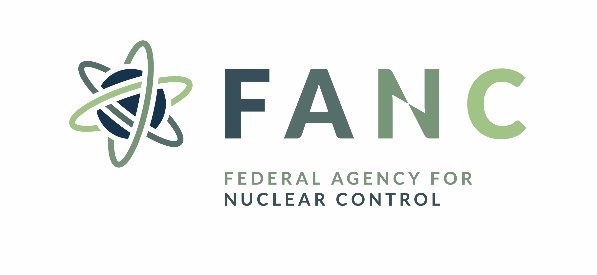 Q&A KB RAMASinrichting* Kan er voor de identificatie van de exploitanten gebruik worden gemaakt van de fysieke inventaris? Die wordt maandelijks door de RPO's ingevuld.Voor beveiliging vertrekken we van de vergunde inventaris en niet de inventaris die werkelijk aanwezig is. De beveiliging moet aangepast zijn aan de hoeveelheden die vergund zijn onafhankelijk van deze die werkelijk aanwezig zijn. De inventaris zal periodiek wel moeten gecontroleerd worden om eventuele tekorten snel te detecteren.* Hebben we het over gasvormige, vloeibare of vaste stoffen, niet alleen over vaste of gesloten bronnen?Ja, het toepassingsgebied omvat alle radioactieve stoffen boven de vrijstellingswaarden.* Wat met XRF (X-stralen) toestellen? (XRF bevatten geen bronnen)Enkel toestellen met radioactieve stoffen vallen binnen het toepassingsgebied van het nieuwe reglement. Toestellen die RX stralen uitzenden vallen er niet onder. Interne organisatie* Wat is de rol van de Veiligheidsofficier?De veiligheidsofficier (VO) is vereist volgens de wet van 11 december 1998 betreffende de classificatie en de veiligheidsmachtigingen en is de persoon die gemachtigd moet worden om de aanvragen te richten aan het FANC inzake veiligheidsattesten. * Dienen er twee extra personen, met name de afgevaardigde voor de radiologische beveiliging (ARB) en de veiligheidsofficier, aangesteld te worden binnen de organisatie?Er zijn inderdaad twee bijkomende functies nodig. De ARB staat in voor het beveiligingssysteem. De veiligheidsofficier behandelt de aanvragen van veiligheidsattesten. Deze functies kunnen evenwel onderling of met andere functies gecombineerd worden. De exploitant is hierin vrij.* Mogen er ook meerdere ARB’s binnen één instelling zijn?Het wordt sterk aangemoedigd om zowel een effectieve als plaatsvervangende ARB aan te stellen. Zodoende is er een grote mate van continuïteit gegarandeerd. * Wat is de rol van de interne dienst Fysische Controle? Kan eventueel het diensthoofd Fysische Controle ook de afgevaardigde radiologische beveiliging zijn?Ja, dit kan. We leggen geen verplichting op wie de afgevaardigde voor de radiologische beveiliging moet zijn. Het kan en mag, het is aan de exploitant zelf om te kiezen wie de ARB zal zijn en welke rol het hoofd van DFC in beveiliging krijgt.* Een van de taken van een agentstralingsbescherming is het uitvoeren van periodieke evaluaties van de staat van de relevante veiligheids- en alarmsystemen. Dit zijn mogelijks dezelfde systemen als beveiliging.	Er is inderdaad een congruentie op sommige aspecten met betrekking tot veiligheid en beveiliging. Een nauwe samenwerking en een goede coördinatie tussen de verschillende functies is noodzakelijk voor een efficiënt en effectief beleid hieromtrent.Beveiligde ruimte* Is de R-waarde te berekenen op niveau van het gebouw of site ?De R-waarde moet berekend worden op het niveau van de beveiligde ruimte. De exploitant kiest zelf welke ruimtes hiervoor worden gekozen en waar de barrières komen te liggen. Als er voor de volledige site wordt gekozen, moeten alle beveiligingsmaatregelen ook op siteniveau genomen worden. * Als je instelling ruimtes heeft die binnen verschillende categorieën valt, zijn hier dan verschillende erkenningen nodig?Neen, de erkenning is voor de volledige inrichting en gekoppeld aan de oprichtings- en exploitatievergunning. Er kunnen inderdaad verschillende beveiligde ruimtes zijn en het hoogste beveiligingsniveau van deze ruimtes zal bepalen wanneer het beveiligingsplan moet ingediend worden. Dit kan in 1 enkel dossier worden behandeld. Het is wel zo dat elke ruimte volgens zijn respectievelijk niveau minimaal beveiligd moet worden.* Is camerabewaking nodig voor alle beveiligde ruimtes?Camerabewaking is een verplichte beveiligingsmaatregel voor de beveiligde ruimtes die vallen onder beveiligingsniveau A en B. * Geldt de bestaande DBT (design basis Threat) voor kernmaterialen ook voor RAMAS?Neen, voor RAMAS is er een aparte DBT gemaakt. Voor RAMAS wordt de DBT echter niet ter beschikking gesteld van de exploitanten, omdat er (te) veel verschillende types van installaties zijn voor RAMAS en omdat de DBT een gecategoriseerd document is waarvoor een veiligheidsmachtiging nodig is om inzage te hebben. We hebben uit de DBT de meest voorkomende dreigingen (diefstal / sabotage) gedestilleerd en op basis daarvan de voorwaarden in het KB opgesteld. De vereisten die gesteld worden voor de beveiligde ruimte zijn voldoende om tegen deze meest voorkomende dreigingen te beschermen. * Voor wie en voor welke categorie installaties is het veiligheidsattest verplicht?Naast enkele verplichte categorieën die in het KB staan aangegeven heeft de exploitant/ARB de vrijheid om te bepalen wie als geautoriseerd persoon gedefinieerd wordt en over een veiligheidsattest dient te beschikken.Proces* Zal dit proces van goedkeuring van de aanvraag voor een nieuwe vergunning gevolgen hebben voor het tijdschema voor de verlening van vergunningen aan nieuwe inrichtingen?	Het doel is om het proces gelijklopend te houden en niet te vertragen en dus dezelfde timing aan te houden als voorzien in het ARBIS.* Is er in het vergunningsproces ook iets voorzien voor gemengde installaties in lijn met Art.11 van ARBIS? Vb. Klasse I exploitant met klasse II (IIa) installaties op hetzelfde terrein?Het beveiligingsplan wordt gekoppeld aan de aanvraag voor oprichtings-en exploitatievergunning die door het FANC wordt afgeleverd conform de ARBIS bepalingen. Als er voor een bepaalde installatie een klasse II-vergunning wordt aangevraagd, moet het beveiligingsplan worden toegevoegd en wordt de erkenning van beveiligingssysteem volgens het overeenkomstig proces afgehandeld. * Voor een nieuwe installatie, vanaf welke datum moet een veiligheidsplan worden opgenomen in de vergunningsaanvraag?Na de inwerkingtreding van de RAMAS-regelgeving moet, zodra de aanvraag voor een  oprichtings-en exploitatievergunning volgens het ARBIS wordt ingediend, het beveiligingsplan worden bijgevoegd. Indien er reeds een vergunning bestaat, zijn de overgangsmaatregelen van toepassing.**Disclaimer**Bovenstaande vragen zijn een verwerking van de vragen die ons werden toegestuurd naar aanleiding van het stakeholdersoverleg dat plaatsvond. In deze Q&A zijn al de gestelde vragen over hetzelfde onderwerp zodanig samengebracht dat op alle opmerkingen een antwoord kan worden gegeven. Dit omvat zowel de mondelinge vragen als de vragen die werden gesteld in de chat. De antwoorden werden geformuleerd op basis van de huidige draftversie KB RAMAS.